Approved by the order of the Chairman of  "Azerbaijan Caspian Shipping Closed Joint Stock Company   dated 1st of December 2016 No. 216.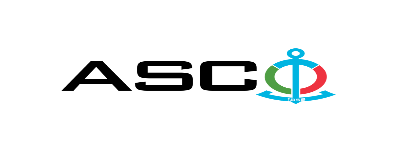 AZERBAIJAN CASPIAN SHIPPING CLOSED JOINT STOCK COMPANYIS ANNOUNCING OPEN BIDDING FOR THE PROCUREMENT OF VARIOUS ELECTRICAL GOODS FOR STRUCTURAL DEPARTMENTS OF ASCO B I D D I N G No. AM101/2023(On the participant`s letter head)APPLICATION FOR PARTICIPATION INTHE OPEN BIDDING___________ city     “__”_______20____________№           							                                                                                          To the attention of the Chairman of ASCO Procurement CommitteeMr Jabrail Mahmudlu We, hereby confirm the intention of [ to state full name of the participant ] to participate  in the open bidding No.  [ bidding No. shall be inserted by participant ] announced by ASCO in respect of procurement of "__________________" .Moreover, we confirm that no winding - up or bankruptcy proceeding is being performed or there is no circumstance of cessation of activities or any other circumstance that may impede participation of [ to state full name of the participant ]  in the stated bidding. In addition, we warrant that [ to state full name of the participant ] is not an affiliate of ASCO.Below-mentioned contact details are available to respond to any question that may emerge in relation to the documents submitted and other issues: Contact person in charge:  Position of the contact person: Telephone No.: E-mail:  Attachment: Original of the bank evidence as  a proof of payment of participation fee  – __ page(s).________________________________                                   _______________________(initials of the authorized person)                                                                                                        (signature of the authorized person)_________________________________                                                   (position of the authorized person)                                                STAMP HERE                                            LIST OF THE GOODS:Payment condition will be accepted "on actual basis" only. Different kind of payment condition proposal offering advance payment will be excluded. Certificate of origin and conformity for the  supplied goods is required.Only DDP shall be accepted as a delivery term form local entities. Price offers shall be accepted in manats. Other conditions shall not be accepted.For technical questions please contact :Emil Hasanaov - Senior specialist at the Procurement Department of ASCOT:+994 504220011E-mail: : emil.hasanov@asco.az Due diligence shall be performed in accordance with the Procurement Guidelines of ASCO prior to the conclusion of the purchase agreement with the winner of the bidding.      The company shall enter through this link http: //asco.az/sirket/satinalmalar/podratcilarin-elektron-muraciet-formasi// to complete the special form or submit the following documents:Articles of Association of the company (all amendments and changes including)An extract from state registry of commercial legal entities  (such extract to be issued not later than last 1 month)Information on the founder in case if the founder of the company is a legal entityCertificate of Tax Payer`s Identification Number Audited accounting balance sheet or tax declaration  (depending on the taxation system) / reference issued by taxation bodies on non-existence of debts for tax Identification card of the legal representative Licenses necessary for provision of the relevant services / works  (if any)No agreement of purchase shall be concluded with the company which did not present the above-mentioned documents or failed to be assessed positively as a result of the due diligence performed and shall be excluded from the bidding! Submission documentation required for participation in the bidding:Application for participation in the bidding (template has been attached hereto);Bank evidence as a proof of participation fee;Bidding offer: Bank document confirming financial condition of the consignor within the last year (or within the period of operation if less than one year);Statement issued by the relevant tax authorities on the absence of expired commitments associated with taxes and other compulsory payments and failure of obligations set forth in the Tax Code of the Republic of Azerbaijan for the last one year (excluding the period of suspension).At the initial stage, application for participation in the bidding ( signed and stamped ) and bank evidence proving payment of participation fee (excluding bidding offer) shall be submitted in English, Russian or in Azerbaijani languages to the official address of "Azerbaijan Caspian Shipping" CJSC (hereinafter referred to as "ASCO" or "Procuring Organization") through email address of contact person in charge by 17.00 (Baku time) on 19.06.2023. Whereas, other necessary documents shall be submitted as enclosed in the bidding offer envelope.   Description (list) of goods, works or services has been attached hereto. The participation fee and Collection of General Terms and Conditions:Any participant (bidder), who desires to participate in the bidding, shall pay for participation fee stated below (the payment order shall necessarily state the name of the organization holding open bidding and the subject of the bidding) and shall submit the evidence as a proof of payment to ASCO not later than the date stipulated in section one. All participants (bidders), who have fulfilled these requirements, may obtain General Terms and Conditions relating to the procurement subject from the contact person in charge by the date envisaged in section IV of this announcement at any time from 08.00 till 17.00 in any business day of the week. Participation fee amount (VAT exclusive): AZN 50The participation fee may be paid in AZN or  equivalent amount thereof in USD or EURO.   Account No. :Except for circumstances where the bidding is cancelled by ASCO, participation fee shall in no case be refunded! Security for a bidding offer: The bank guarantee is required in the amount of at least 1 (one) % of the bidding offer price. A bank guarantee sample shall be specified in the General Terms and Conditions. Bank guarantees shall be submitted as enclosed in the bidding offer envelope along with the bidding offer.  Otherwise, the Purchasing Organization shall reserve the right to reject such offer. The financial institution that issued the guarantee should be acknowledged in the Republic of Azerbaijan and / or international financial transactions. The purchasing organization shall reserve the right not to accept and reject any unreliable bank guarantee.Persons wishing to participate in the bidding and intending  to submit another type of warranty (letter of credit, securities, transfer of funds to the special banking account set forth by the Procuring Organization in the bidding documents, deposit and other financial assets) shall request and obtain a consent from ASCO through the contact person reflected in the announcement on the acceptability of such type of warranty.   A contract performance bond is required in the amount of 5 (five) % of the purchase price.For the current procurement operation, the Procuring Organization is expected to make payment only after the goods have been delivered to the warehouse, no advance payment has been intended. Contract Performance Term:  It is provided that the goods to be delivered within 10 days due to emergence of urgent demand for the goods. Final deadline date and time for submission of the bidding offer:All participants, which have submitted their application for participation in the bidding and bank evidence as a proof of payment of participation fee by the date and time stipulated in section one, and shall submit their bidding offer (one original and two copies) enclosed in sealed envelope to ASCO by 17.00 Baku time on June 22, 2023.All bidding offer envelopes submitted after the above-mentioned date and time shall be returned unopened. Address of the procuring company:The Azerbaijan Republic, Baku city, AZ1003 (postcode), 2 Mikayil Useynov street, Procurement Committee of ASCO. Contact person in charge:Emil HasanovSenior procurement specialist at the Procurement Department of ASCOTelephone No.: +99450 422 00 11E-mail: emil.hasanov@asco.az, tender@asco.azContact person on legal issues:Landline No.: +994 12 4043700 (ext: 1262) Email address: tender@asco.azDate and time assigned for the opening of bidding offer envelopes:Opening of the envelopes shall take place on June 23, 2023 at 11.00 Baku time in the address stated in section V of the announcement.  Persons wishing to participate in the opening of the envelopes shall submit a document confirming their permission to participate (the relevant power of attorney from the participating legal entity or natural person) and the ID card at least half an hour before the commencement of the bidding.Information  on the winner of the bidding :Information on the winner of the bidding will be posted in the "Announcements" section of the ASCO official website.№Nomination of goodsQuantityMeasurement unitName of structural departments and requisitionsName of structural departments and requisitions1Bulb ARMADA by Brayton 10 W 220 V 3000 K spotlux BT25 - 0010230p c s10065074ASCO Head Office2Transformer generator X6 - 105M062, 220 V, output 38 - 62 V, AC85 - 265, IP 6740p c s10064799ASCO Head Office3Transformer generator LPHC - 18 - 700 220 V, AC / DC LED, 6 - 25 В, 0.7А, 17.5 W, IP6740p c s10064799ASCO Head Office4STRADA Module", console M- 2, 190 W M Mlight CC M2 - 190 - W 190 Energy consumption - KR - 4K - Sh - 67 - M Luminous flux - 29,450 Lm40p c s10064799ASCO Head Office5Led lighting fixture  - LedAxis Mini Strada: 3000 K, 900 Lm, 12 V, white50p c s10064799ASCO Head Office6Led spot  ASPT - 07,  DL - 1,  220 - 230 V, 50 Hz40p c s10064799ASCO Head Office7Transformer generator TRIDONOC LCA: 10 W, 150 - 400 mA one4all SC PRE OUT 60 V IN 220 - 240 V20p c s10064799ASCO Head Office8Led lighting fixture (white) with diameter 16 cm,  thickness 9 cm 4000 K 15 W (ceiling mount)15p c s10064799ASCO Head Office9LED Bulb - spot type: 14 W,  3000 k, ASPT - 02, DL - 2,  white100p c s10064799ASCO Head Office10Transformer generator Eagle Rise LS - 15 - 350Rİ: 220 - 240 V, 50 - 60 Hz, 0,12 A, DC - 350 mA100p c s10064799ASCO Head Office Power socket AULMO white, simple 16 A (1 deep socket)20p c s10066141ASCO Head Office11Current gauge clamp Habotest HT208D, 0.1 - 1000 A, 1000 VDC, 750 VAC, 60 MΩ, 100 mF, 1832 °F, 1000 °C, 10 MHz, 24 x 8 x 4.5 cm, IEC610104p c s10066141ASCO Head Office12Power extension cord with three sockets,  2 х 0,75 mm² (5 metres) 220 V EN 6124210p c s10066141ASCO Head Office 13Power extension cord with 5 sockets, 2 Х 0,75 mm², 5 m10p c s10066141ASCO Head Office14Power extension cord with three sockets,  2 х 0,75 mm² (5 metres) 220 V EN 6124210p c s10060611ASCO Head Office15Plastic clamp, 5 x 350 mm (black) EAN 2003880287002200p a c k10064323ASCO Gubadli16Power switch "Aulmo" 220 V No. 1 (wall mounted complete with a pad).10p c s10064323ASCO Gubadli17Power plug 220 V, 16 A10p c s10064323ASCO Gubadli18Power distribution box (86 x 86 x 33 mm) Viko 240 V 60 Hz.10p c s10064323ASCO Gubadli19Plastic clamp 4 x 100 mm. Black. (1 x 100 pcs.) EAN 40120927463425p a c k10066421ASCO Gubadli20Plastic clamp, 5 x 350 mm (black) EAN 20038802870025p a c k10066421ASCO Gubadli21Power fuse ESKA 525.220. 2A, 250 V AC, 5 x 250 mm, tripping I = 80 A, Code TME: ZKMD-2A, type: glass, gross weight 1.162 gr50p c s10065956ASCO Gubadli22Fuse ESKA 25 x 5 mm,(L x Ø ) 1 A, 250 V, Glass tube, transparent, speed - F,  DIN 41576 - 1 EN 60068 - 2 - 20.30p c s10065623ASCO Gubadli23Fuse ESKA 25 x 5 mm,(L x Ø ) 6,3 A, 250 V, Glass tube, transparent, speed - F,  DIN 41576 - 1 EN 60068 - 2 - 20.20p c s10065623ASCO GubadliFuse SIBA 5 x 25 mm (Ø x L), 4A, 250V, Ceramic, Serial GZ, Fuse speed F.20p c s10065623ASCO Gubadli24Fuse ESKA 25 x 5 mm,(L x Ø ) 3,15 A, 250 V, Glass tube, transparent, speed - F,  DIN 41576 - 1 EN 60068 - 2 - 20.20p c s10065623ASCO Gubadli25Bulb socket (chuck) for GY16 type bulb, 230 V, 50 Hz, material - ceramic, 5 kW, Max J - 20 A, weight - 0.121 gr, DX - 4208, M - 420 A, T - 253p c s10065824ASCO GubadliCurrent gauge clamp Habotest HT208D, 0.1 - 1000 A, 1000 VDC, 750 VAC, 60 MΩ, 100 mF, 1832 °F, 1000 °C, 10 MHz, 24 x 8 x 4.5 cm, IEC610101p c s10056390ASCO Gubadli26Power chuck 35012 VS G23 M3, Vossloh-Schwabe, 108898.01, 220 V, 50 Hz, plastik material, white color20p c s10062975ASCO - I. Huseynov27Plastic clamp, 5 x 350 mm (black) EAN 20038802870022p a c k10064290ASCO  - Sahdag28Copper cable end sleeve 150 mm2  24p c s10063652The Caspian Sea Oil Fleet29Cable termination 16 mm² (copper)10p c s10064003The Caspian Sea Oil Fleet - SLV 41130Power plug 220 V, 16 A12p c s10064122The Caspian Sea Oil Fleet - Mardakan31Power socket (white) Clipsal 220 V 16 A (complete with grounding, deep intrusion)20p c s10064122The Caspian Sea Oil Fleet - Mardakan32GEWISS (GW 40225TB) 8 module fuse box4p c s10064122The Caspian Sea Oil Fleet - Mardakan33Copper cable end sleeve 150 mm2  120p c s10064750The Caspian Sea Oil Fleet -  Z. Hajiyev34Copper cable end sleeve 120 x 12 mm²100p c s10064750The Caspian Sea Oil Fleet -  Z. Hajiyev35Tire - up clamp (plastic) 4.5 x 500 mm (100 pieces)3p a c k10064755The Caspian Sea Oil Fleet -  A. Shikhlinski36Copper termination  50 mm (Copper, long)24p c s10064755The Caspian Sea Oil Fleet -  A. Shikhlinski37Power switch Clipsal 250 V 16 A (Ariston type, complete with padding)10p c s10065616The Caspian Sea Oil Fleet - Irgiz38Power socket (white) Clipsal 220 V 16 A (complete with grounding, deep intrusion)10p c s10065616The Caspian Sea Oil Fleet - Irgiz39Power extension cord (3 - sockets, 3 metres) 220 V, 16 A40p c s10061778The Caspian Sea Oil Fleet40Power extension cord (4 - sockets, 10 metres) 220 V, 16 A60p c s10061778The Caspian Sea Oil Fleet41Power extension cord with 5 sockets, 2 X 0.75 mm², 5- metres40p c s10061778The Caspian Sea Oil Fleet42Power switch Clipsal 250 V 16 A (Ariston type, complete with paddle)20p c s10066383The Caspian Sea Oil Fleet -  A. Shikhlinski43Power socket Clipsal (complete with grounding and paddle)20p c s10066383The Caspian Sea Oil Fleet -  A. Shikhlinski44Led lighting fixture  200 x 200 mm 220 V, 25 w,150p c s10066383The Caspian Sea Oil Fleet -  A. Shikhlinski45Led lighting fixture 300 x 300 mm 220 V, 25 w,10p c s10066280The Caspian Sea Oil Fleet - Shirvan-246Signal  lamp AD22 - 22DS 220 V green10p c s10066280The Caspian Sea Oil Fleet - Shirvan47Power extension cord 30 meters with 3*2.5 mm cable 220 V 16 A on drum1p c s10065155The Caspian Sea Oil Fleet - Kunarchai48Power switch Clipsal 250 V 16 A (Ariston type, complete with paddle)5p c s10064978The Caspian Sea Oil Fleet  - KP. Agasiyev49Power socket (white) Clipsal 220 V 16 A (complete with grounding, deep intrusion)10p c s10064978The Caspian Sea Oil Fleet  - KP. Agasiyev50Power fuse  500 V 160 A with a saddle3p c s10064978The Caspian Sea Oil Fleet  - KP. Agasiyev51Power extension cord with five sockets, 2 х 0,75 mm² (3 metres) 220 V EN 612424p c s10061496The Caspian Sea Oil Fleet - Zyra52Cable wnd sleeve SG 10 x 6 mm10p c s10062048The Caspian Sea Oil Fleet -  Geofizik - 353Cable end sleeve SG 10 x 12 mm30p c s10062048The Caspian Sea Oil Fleet -  Geofizik - 354Alarm fixture AD22 - DS sound and light alarm, 24 V, DC, Ø 22 mm, green50p c s10064452The Caspian Sea Oil Fleet - Vagif Jafarov55Multimeter "Tester" 0 - 1000 v DC, NAC 20 A Amp gauge, Voltmeter, 200 x 96 x 57 mm1p c s10065593The Caspian Sea Oil Fleet - PSK 5156Multimeter "Tester" 0 - 1000 v DC, NAC 20 A Amp gauge, Voltmeter, 200 x 96 x 57 mm1p c s10065636The Caspian Sea Oil Fleet57Multimeter "Tester" 0 - 1000 v DC, NAC 20 A Amp gauge, Voltmeter, 200 x 96 x 57 mm1p c s10065649The Caspian Sea Oil Fleet - SLV 36358Multimeter "Tester" 0 - 1000 v DC, NAC 20 A Amp gauge, Voltmeter, 200 x 96 x 57 mm1p c s10065652Caspian Sea Oil Fleet - "SLV -  370"59Multimeter "Tester" 0 - 1000 v DC, NAC 20 A Amp gauge, Voltmeter, 200 x 96 x 57 mm1p c s10065654Caspian Sea Oil Fleet - "SLV - 411"60Multimeter "Tester" 0 - 1000 v DC, NAC 20 A Amp gauge, Voltmeter, 200 x 96 x 57 mm1p c s10065655The Caspian Sea Oil Fleet - "Khazar-1"61Multimeter "Tester" 0 - 1000 v DC, NAC 20 A Amp gauge, Voltmeter, 200 x 96 x 57 mm1p c s10065657The Caspian Sea Oil Fleet - "Khazar-3"62Multimeter "Tester" 0 - 1000 v DC, NAC 20 A Amp gauge, Voltmeter, 200 x 96 x 57 mm1p c s10065658The Caspian Sea Oil Fleet - Bulag63Multimeter "Tester" 0 - 1000 v DC, NAC 20 A Amp gauge, Voltmeter, 200 x 96 x 57 mm1p c s10065656The Caspian Sea Oil Fleet - "Khazar-2"64Multimeter "Tester" 0 - 1000 v DC, NAC 20 A Amp gauge, Voltmeter, 200 x 96 x 57 mm1p c s10065592The Caspian Sea Oil Fleet - PSK 3865Power extension cord with three sockets,  2 х 0,75 mm² (5 metres) 220 V EN 612421p c s10065206“Zigh” Ship Repair and Construction Yard66Cable end sleeve 8 x 16 (copper)200p c s10065281“Zigh” Ship Repair and Construction Yard67Cable end sleeve 10 x 70 (copper)200p c s10065281“Zigh” Ship Repair and Construction Yard68Cable end sleeve 95 x 12 (copper)200p c s10065281“Zigh” Ship Repair and Construction Yard69Power extension cord with 5 sockets, 2 X 0.75 mm cable, 220 V, 16A 5 meters10p c s10065596“Zigh” Ship Repair and Construction Yard70Power extension cord with 3 sockets, 2 X 0.75 mm cable, 220 V, 16A 3 meters5p c s10065596“Zigh” Ship Repair and Construction Yard71Cable CAT 6E UTP70metre10064587“Zigh” Ship Repair and Construction Yard72Cable CT - 500 6 x 1.5 mm 300 - 500 V70metre10064587“Zigh” Ship Repair and Construction Yard73Power extension cord with 4 sockets, 2 X 0.75 mm cable, 220 V, 16 A 3 meters1p c s10064587“Zigh” Ship Repair and Construction Yard74Cable insulation pipe PVC - corrugated Ø38 mm20metre10064587“Zigh” Ship Repair and Construction Yard75Cable raceway plastic 25 x 25 mm10metre10064587“Zigh” Ship Repair and Construction Yard76Cable raceway plastic 10 x 15 mm (PVC)5metre10064587“Zigh” Ship Repair and Construction Yard77Cable end sleeve SG 6 x 6 mm200p c s10064320“Zigh” Ship Repair and Construction Yard78Power extension cord 50 meters with 3*2.5 mm cable 220 V 16 A on drum10p c s10062994“Zigh” Ship Repair and Construction Yard79Power plug 220 V, 16 A100p c s10062080“Zigh” Ship Repair and Construction Yard80Cable termination 95 mm² (copper)8p c s10064064The Marine Transportation Fleet  - M. Ali81Power extension cord with three sockets,  2 х 0,75 mm² (3 metres) 220 V 16 A2p c s10064110The Marine Transportation Fleet  - Shusha82Terminal clamp MRK - 2.5, 2.5 mm², 80p c s10064721The Marine Transportation Fleet -  Mercury-183Power plug 220 V, 16 A5p c s10064070The Marine Transportation Fleet - "Shair Sabir"84Electric  Start / Stop  button (for electric switch board) 220 V 10p c s10064070The Marine Transportation Fleet - "Shair Sabir"85Power extension cord 50 meters with 3*2.5 mm cable 220 V 16 A on drum1p c s10064604The Marine Transportation Fleet -  Zarifa Aliyeva86Power plug 220 V, 16 A10p c s10061704The Marine Transportation Fleet -  Zarifa Aliyeva87Power fuse 500 V 10 A (barrel shaped)10p c s10061704The Marine Transportation Fleet -  Zarifa Aliyeva88Power fuse 500 V 16 A (barrel shaped)10p c s10061704The Marine Transportation Fleet -  Zarifa Aliyeva89Power fuse 500 V 20 A (barrel shaped)10p c s10061704The Marine Transportation Fleet -  Zarifa Aliyeva90Chuck for LB type lighting fixture: G13 101791, typ: 048 - 485, max Temp - 110 °C, H - 25 mm30p c s10065773The Marine Transportation Fleet -  Mercury-191Power socket AULMO 220 V 16 A (c/w grounding and paddle)40p c s10065348The Marine Transportation Fleet -  N. Narimanov92Power switch "Clipsal" №2 (complete with padding)40p c s10065348The Marine Transportation Fleet -  N. Narimanov93Heat-resistant cable  RKQM 1 x 4 (РКГМ), 660 V AC, 68 A20metre10065957The Marine Transportation Fleet -  Mercury-194Heat-resistant cable  RKQM 1 x 2.5 mm²  (РКГМ), 660 V AC, 68 A25metre10065957The Marine Transportation Fleet -  Mercury-195Cable (МКЭШ) 5 Х 0,75, 500 V AC, Ø 8.7 mm20metre10065957The Marine Transportation Fleet -  Mercury-196Cable КНР (KNR) 15 x 1.5 mm², 690 V AC20metre10065957The Marine Transportation Fleet -  Mercury-197Power extension cord with 5 sockets, 2 X 0.75 mm² cable, 220 V, 16 A 5 meters2p c s10058709The Marine Transportation Fleet - P. Aziz Aliyev98Power extension cord with 4 sockets, 2 X 0.75 mm² cable, 220 V, 16 A 3 meters2p c s10058709The Marine Transportation Fleet - P. Aziz Aliyev99Bulb receptacle E-27 (ceramic) 10p c s10065800The Marine Transportation Fleet -  N. Narimanov100Power fuse WT - 1/T 100 A, 500 V, Apena5p c s10065315The Marine Transportation Fleet - Mercury-1101Power fuse WT - 1/T 63 A, 500 V, 003343 Apena5p c s10065315The Marine Transportation Fleet - Mercury-1102Power fuse WT - 1/T 100 A, 500 V, Apena22p c s10063757The Marine Transportation Fleet - G. Khalilbayli103Power fuse WT - 1/T 63 A, 500 V, 003343 Apena6p c s10063757The Marine Transportation Fleet - G. Khalilbayli104Current gauge clamp Habotest HT208D, 0.1 - 1000 A, 1000 VDC, 750 VAC, 60 MΩ, 100 mF, 1832 °F, 1000 °C, 10 MHz, 24 x 8 x 4.5 cm, IEC610101p c s10062380The Marine Transportation Fleet - Dada Gorgood105Current gauge clamp Habotest HT208D, 0.1 - 1000 A, 1000 VDC, 750 VAC, 60 MΩ, 100 mF, 1832 °F, 1000 °C, 10 MHz, 24 x 8 x 4.5 cm, IEC610101p c s10062249The Marine Transportation Fleet  - Shusha106Current gauge clamp Habotest HT208D, 0.1 - 1000 A, 1000 VDC, 750 VAC, 60 MΩ, 100 mF, 1832 °F, 1000 °C, 10 MHz, 24 x 8 x 4.5 cm, IEC610101p c s10062036Marine Transportation Fleet - Koroghlu107Current gauge clamp Habotest HT208D, 0.1 - 1000 A, 1000 VDC, 750 VAC, 60 MΩ, 100 mF, 1832 °F, 1000 °C, 10 MHz, 24 x 8 x 4.5 cm, IEC610101p c s10061905The Marine Transportation Fleet - Zangazur108Cable termination 35 mm² (copper)100p c s10065928Bibiheybat Ship Repair Yard109Cable termination 50 mm² (copper)300p c s10065928Bibiheybat Ship Repair Yard110Cable termination 95 mm² (copper)200p c s10065928Bibiheybat Ship Repair Yard111Cable termination 120 mm² (copper)100p c s10065928Bibiheybat Ship Repair Yard112Cable termination 150 mm² (copper)100p c s10065928Bibiheybat Ship Repair Yard113Cable termination (copper), 70 mm2300p c s10065928Bibiheybat Ship Repair Yard114Power distribution box "Legrand" with 6 switches 200 x 165 x 116 mm6p c s10065987Bibiheybat Ship Repair Yard115Power extension cord 50 meters with 3 * 2.5 mm cable 220 V 16 A on drum10p c s10063968Bibiheybat Ship Repair Yard116Power extension cord 50 meters with 3 * 2.5 mm cable 220 V 16 A on drum5p c s10066396Bibiheybat Ship Repair Yard117Power socket (deep, wall mount) c/w grounding 220 v,16 A1000p c s10066392DRC